Introduction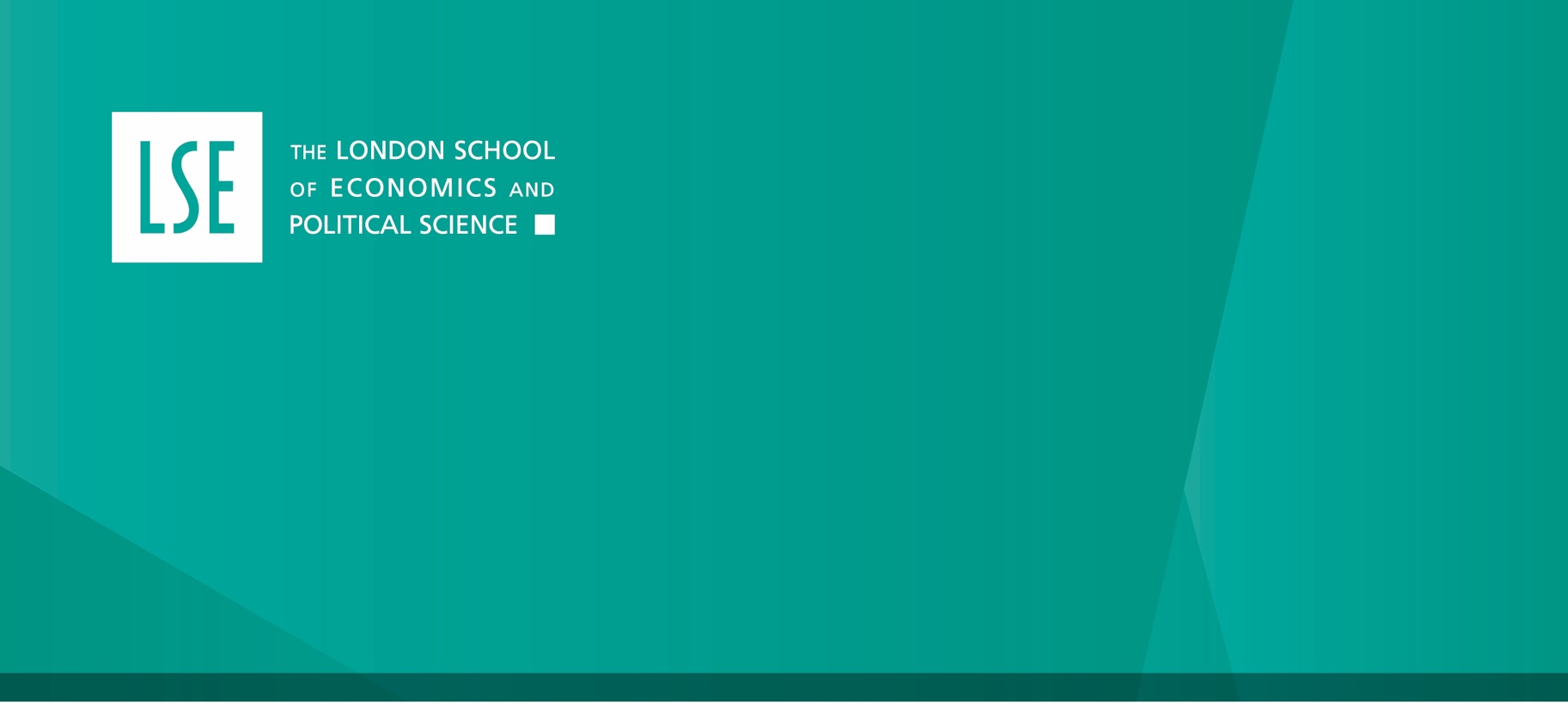 Cloud computing is a means for services to be developed and hosted by a third party supplier, and remotely accessed by LSE as users of the service. Using Cloud services means LSE information gets stored outside LSE, and so we rely on the supplier to ensure our data are stored in the right way. There are different forms of cloud computing, the most common of which are:SaaS (Software as a Service) – applications built and hosted by a provider, on their own systems and infrastructure, which are then accessed over the Internet PaaS (Platform as a Service) – a platform through which we can develop web-based applications that are hosted on third-party infrastructure IaaS (Infrastructure as a Service) – compute resources, storage and networking that are configured and operated by us, but owned and hosted by a third party are offered for use on demand. Most typically, projects will be dealing with SaaS solutions. It is the responsibility of the project to establish whether the risk of storing the data in a cloud application, building a web application on cloud infrastructure, or using cloud compute is acceptable. In order to assess this the below questions need to be answered by the business and the chosen cloud provider, following which the responses need to be collated and provided to the LSE DTS Cyber Security and Risk Management team for review. GDPRLSE is required to comply with the General Data Protection Regulation, which mandates how Personally Identifiable Information must be controlled, processed and secured. In particular, it is important to note that Personally Identifiable Data can only be stored outside the EEA if:The EU has judged that the country has equivalent data protection laws (e.g. Canada)The supplier is in another international country and has signed standard contractual clauses with the School or is willing to offer to sign such clauses.Data OwnerData Ownership Principles Each data set has only one data owner or data domain owner Data is understood and treated as an asset Data is managed and used holistically. Silos or functional barriers should not hinder the holistic approach to data value, outside legitimate agreed confidentiality issues.  Data is fit for purpose Changes in a data set must be advised to consumers of that data Data Owner Role Summary Data Owners are senior individuals accountable for the quality of one or more data sets. Data Owners are responsible for: Approving data definitions Approving data criticality classifications Directing/overseeing data quality activities Attending the Data Governance Strategic Group A Data Owner will usually be a Head of Department but, by exception, can be a different level.  The criticality and sensitivity of each data set will be assessed to determine who is the appropriate Data Owner. A Data Owner may appoint one or more subject matter experts in their data domain as Data Stewards to undertake day-to-day Data Governance responsibilities.Data Protection Impact Assessment (DPIA) Filling in the form Questions within Section A are to be answered by the project team that’s commissioning the solution, and questions in Section B are to be sent to the chosen provider requesting a response to every question.Section A – Questions to be answered by the LSE Project teamSection B – Questions to be answered by the proposed Cloud Provider       1.1Make a list of the data you hold that will be stored and / or processed in the cloud. If unsure, please inquire the cloud provider. Make a list of the data you hold that will be stored and / or processed in the cloud. If unsure, please inquire the cloud provider. Response1.2If any of the personal data listed here meets one of the below criteria:  Special categories personal data as defined by the GDPR A new method of processing personal data. New can mean new to the SchoolLarge aggregates of personal data from separate sourcesOr any other of the triggers listed on the form mentioned belowYou are required to fill in a Data Privacy Impact Assessment (DPIA).You can download the DPIA here. Please discuss your DPIA with the School’s Data Protection Officer (DPO) Rachael Maguire.Please indicate below when you have completed a DPIA below.ResponseDPIA completed (Y/N)To be completed by Information SecurityTo be completed by Information SecurityTo be completed by Information SecurityTo be completed by Information SecurityRisk Level (RAG)Risk OwnerFurther commentsFollow up Required2.For each item on the list can you state whether it should be classified as Confidential, Restricted, Internal Use or Public. See LSE’s ‘information classification standard’ for help: https://info.lse.ac.uk/staff/services/Policies-and-procedures/Assets/Documents/infSecStaIT.pdf To be completed by LSE DTS Cyber Security & Risk ManagementTo be completed by LSE DTS Cyber Security & Risk ManagementTo be completed by LSE DTS Cyber Security & Risk ManagementTo be completed by LSE DTS Cyber Security & Risk ManagementRisk Level (RAG)Risk OwnerFurther commentsFollow up Required3.For listed items marked ‘Confidential’ or ‘Restricted’, identify the owner of that data.  This will normally be the head of the division or department from where the data originates.   Have the data owners given their consent?ResponseTo be completed by LSE DTS Cyber Security & Risk ManagementTo be completed by LSE DTS Cyber Security & Risk ManagementTo be completed by LSE DTS Cyber Security & Risk ManagementTo be completed by LSE DTS Cyber Security & Risk ManagementRisk Level (RAG)Risk OwnerFurther commentsFollow up Required4.What are the data deletion and retention timescales? Please refer to the School’s Retention Schedule (retSch.pdf (lse.ac.uk)) for guidance. If still unsure, please speak to the School’s DPO (Rachael Maguire) ResponseTo be completed by LSE DTS Cyber Security & Risk ManagementTo be completed by LSE DTS Cyber Security & Risk ManagementTo be completed by LSE DTS Cyber Security & Risk ManagementTo be completed by LSE DTS Cyber Security & Risk ManagementRisk Level (RAG)Risk OwnerFurther commentsFollow up Required5.If there was a major outage at the cloud provider how would this impact on your business? (i.e. think about the criticality of your system and impacts on your business continuity in case of disruption or loss of the system. Note that the cloud provider shall store the data in multiple datacentres if the system is considered mission critical to your department or LSE.)ResponseTo be completed by LSE DTS Cyber Security & Risk ManagementTo be completed by LSE DTS Cyber Security & Risk ManagementTo be completed by LSE DTS Cyber Security & Risk ManagementTo be completed by LSE DTS Cyber Security & Risk ManagementRisk Level (RAG)Risk OwnerFurther commentsFollow up Required6.If you were to go with your chosen cloud provider, will you have a written contract in place?ResponseTo be completed by LSE DTS Cyber Security & Risk ManagementTo be completed by LSE DTS Cyber Security & Risk ManagementTo be completed by LSE DTS Cyber Security & Risk ManagementTo be completed by LSE DTS Cyber Security & Risk ManagementRisk Level (RAG)Risk OwnerFurther commentsFollow up Required7.Do you require a test environment? YES / NO / NOT SUREImportant Note:  Under GDPR, Personally Identifiable Information cannot be held in test environments.ResponseTo be completed by LSE DTS Cyber Security & Risk ManagementTo be completed by LSE DTS Cyber Security & Risk ManagementTo be completed by LSE DTS Cyber Security & Risk ManagementTo be completed by LSE DTS Cyber Security & Risk ManagementRisk Level (RAG)Risk OwnerFurther commentsFollow up Required1.Please provide details of appropriate third-party security assessment. For example, regular vulnerability or penetration tests of your data centre and systems. Also please detail if you perform internal and external penetration tests, and what scope the tests cover. Can you also please confirm if critical, high and medium risks findings from your most recent penetration test have been remediated.ResponseTo be completed by LSE DTS Cyber Security & Risk ManagementTo be completed by LSE DTS Cyber Security & Risk ManagementTo be completed by LSE DTS Cyber Security & Risk ManagementTo be completed by LSE DTS Cyber Security & Risk ManagementRisk Level (RAG)Risk OwnerFollow up Required2.Provide details of any industry code of practice or other quality standard for your security assessment, e.g. ISO27001, ISO9001, SOC2; if you are working towards certification; or if you do not hold any certification. ResponseTo be completed by LSE DTS Cyber Security & Risk ManagementTo be completed by LSE DTS Cyber Security & Risk ManagementTo be completed by LSE DTS Cyber Security & Risk ManagementTo be completed by LSE DTS Cyber Security & Risk ManagementRisk Level (RAG)Risk OwnerFurther commentsFollow up Required3.How quickly will you react if security vulnerability is identified in your product?ResponseTo be completed by LSE DTS Cyber Security & Risk ManagementTo be completed by LSE DTS Cyber Security & Risk ManagementTo be completed by LSE DTS Cyber Security & Risk ManagementTo be completed by LSE DTS Cyber Security & Risk ManagementRisk Level (RAG)Risk OwnerFurther commentsFollow up Required4.How will you notify us once security vulnerability has been identified?ResponseTo be completed by LSE DTS Cyber Security & Risk ManagementTo be completed by LSE DTS Cyber Security & Risk ManagementTo be completed by LSE DTS Cyber Security & Risk ManagementTo be completed by LSE DTS Cyber Security & Risk ManagementRisk Level (RAG)Risk OwnerFurther commentsFollow up Required5.What are the timescales for you suspending and deleting accounts?   ResponseTo be completed by LSE DTS Cyber Security & Risk ManagementTo be completed by LSE DTS Cyber Security & Risk ManagementTo be completed by LSE DTS Cyber Security & Risk ManagementTo be completed by LSE DTS Cyber Security & Risk ManagementRisk Level (RAG)Risk OwnerFurther commentsFollow up Required6.Do you integrate with LSE's Active Directory (AD) or Azure Active Directory (AAD)? If you do not integrate with AAD, what is your password policy, and can MFA be enabled on accounts? ResponseTo be completed by LSE DTS Cyber Security & Risk ManagementTo be completed by LSE DTS Cyber Security & Risk ManagementTo be completed by LSE DTS Cyber Security & Risk ManagementTo be completed by LSE DTS Cyber Security & Risk ManagementRisk Level (RAG)Risk OwnerFurther commentsFollow up Required7.Does your solution involve an email service? If so, is there a requirement of sending emails to LSE users from your infrastructure? Is there a need for the emails to look like they come from an @lse.ac.uk address?  ResponseTo be completed by LSE DTS Cyber Security & Risk ManagementTo be completed by LSE DTS Cyber Security & Risk ManagementTo be completed by LSE DTS Cyber Security & Risk ManagementTo be completed by LSE DTS Cyber Security & Risk ManagementRisk Level (RAG)Risk OwnerFurther commentsFollow up Required8.Is all communication in transit encrypted? Please provide protocols used. ResponseTo be completed by LSE DTS Cyber Security & Risk ManagementTo be completed by LSE DTS Cyber Security & Risk ManagementTo be completed by LSE DTS Cyber Security & Risk ManagementTo be completed by LSE DTS Cyber Security & Risk ManagementRisk Level (RAG)Risk OwnerFurther commentsFollow up Required9.Does the hosting agreement include end-of-life data destruction?ResponseTo be completed by LSE DTS Cyber Security & Risk ManagementTo be completed by LSE DTS Cyber Security & Risk ManagementTo be completed by LSE DTS Cyber Security & Risk ManagementTo be completed by LSE DTS Cyber Security & Risk ManagementRisk Level (RAG)Risk OwnerFurther commentsFollow up Required10.Will you delete all our data securely, to a non-recoverable extent, if we decide to withdraw from your service?  Please provide technical details of the method you use and timescale of the data deletion.ResponseTo be completed by LSE DTS Cyber Security & Risk ManagementTo be completed by LSE DTS Cyber Security & Risk ManagementTo be completed by LSE DTS Cyber Security & Risk ManagementTo be completed by LSE DTS Cyber Security & Risk ManagementRisk Level (RAG)Risk OwnerFurther commentsFollow up Required11.Will our data or data about our cloud users be shared with third parties or shared across other services you may offer?ResponseTo be completed by LSE DTS Cyber Security & Risk ManagementTo be completed by LSE DTS Cyber Security & Risk ManagementTo be completed by LSE DTS Cyber Security & Risk ManagementTo be completed by LSE DTS Cyber Security & Risk ManagementRisk Level (RAG)Risk OwnerFurther commentsFollow up Required12.Describe any audit trails that are in place so you can monitor who is accessing which data?  How long the logs are stored? ResponseTo be completed by LSE DTS Cyber Security & Risk ManagementTo be completed by LSE DTS Cyber Security & Risk ManagementTo be completed by LSE DTS Cyber Security & Risk ManagementTo be completed by LSE DTS Cyber Security & Risk ManagementRisk Level (RAG)Risk OwnerFurther commentsFollow up Required13.Will you allow us to get a copy of our data, at our request, in a usable format? If so, please specify the formats available.ResponseTo be completed by LSE DTS Cyber Security & Risk ManagementTo be completed by LSE DTS Cyber Security & Risk ManagementTo be completed by LSE DTS Cyber Security & Risk ManagementTo be completed by LSE DTS Cyber Security & Risk ManagementRisk Level (RAG)Risk OwnerFurther commentsFollow up Required14.How quickly could you restore our data (without alteration) from a back-up if you suffered a major data loss? What is your RTO and RPO please?ResponseTo be completed by LSE DTS Cyber Security & Risk ManagementTo be completed by LSE DTS Cyber Security & Risk ManagementTo be completed by LSE DTS Cyber Security & Risk ManagementTo be completed by LSE DTS Cyber Security & Risk ManagementRisk Level (RAG)Risk OwnerFurther commentsFollow up Required15.Do you have sufficient capacity to cope with a high demand from a small number of other cloud customers?ResponseTo be completed by LSE DTS Cyber Security & Risk ManagementTo be completed by LSE DTS Cyber Security & Risk ManagementTo be completed by LSE DTS Cyber Security & Risk ManagementTo be completed by LSE DTS Cyber Security & Risk ManagementRisk Level (RAG)Risk OwnerFurther commentsFollow up Required16.How could the actions of other cloud customers or their cloud users impact on the quality of the service you provide to us?ResponseTo be completed by LSE DTS Cyber Security & Risk ManagementTo be completed by LSE DTS Cyber Security & Risk ManagementTo be completed by LSE DTS Cyber Security & Risk ManagementTo be completed by LSE DTS Cyber Security & Risk ManagementRisk Level (RAG)Risk OwnerFurther commentsFollow up Required17.Please provide details of any guarantees you have on service availability.ResponseTo be completed by LSE DTS Cyber Security & Risk ManagementTo be completed by LSE DTS Cyber Security & Risk ManagementTo be completed by LSE DTS Cyber Security & Risk ManagementTo be completed by LSE DTS Cyber Security & Risk ManagementRisk Level (RAG)Risk OwnerFurther commentsFollow up Required18.Please provide details of any exclusions to the service availability guarantee e.g. maintenance windowsResponseTo be completed by LSE DTS Cyber Security & Risk ManagementTo be completed by LSE DTS Cyber Security & Risk ManagementTo be completed by LSE DTS Cyber Security & Risk ManagementTo be completed by LSE DTS Cyber Security & Risk ManagementRisk Level (RAG)Risk OwnerFurther commentsFollow up Required19.How will you communicate to us changes to the cloud service which may impact on our agreement?ResponseTo be completed by LSE DTS Cyber Security & Risk ManagementTo be completed by LSE DTS Cyber Security & Risk ManagementTo be completed by LSE DTS Cyber Security & Risk ManagementTo be completed by LSE DTS Cyber Security & Risk ManagementRisk Level (RAG)Risk OwnerFurther commentsFollow up Required20.If a test environment is needed, what security controls are in place to protect the test environment?ResponseTo be completed by LSE DTS Cyber Security & Risk ManagementTo be completed by LSE DTS Cyber Security & Risk ManagementTo be completed by LSE DTS Cyber Security & Risk ManagementTo be completed by LSE DTS Cyber Security & Risk ManagementRisk Level (RAG)Risk OwnerFurther commentsFollow up Required21.If you provide a test environment, is any Personally Identifiable Information anonymised? If so, how?ResponseTo be completed by LSE DTS Cyber Security & Risk ManagementTo be completed by LSE DTS Cyber Security & Risk ManagementTo be completed by LSE DTS Cyber Security & Risk ManagementTo be completed by LSE DTS Cyber Security & Risk ManagementRisk Level (RAG)Risk OwnerFurther commentsFollow up Required22.List the countries where you will process our data and describe the data safeguards that are in place for each location.ResponseTo be completed by LSE DTS Cyber Security & Risk ManagementTo be completed by LSE DTS Cyber Security & Risk ManagementTo be completed by LSE DTS Cyber Security & Risk ManagementTo be completed by LSE DTS Cyber Security & Risk ManagementRisk Level (RAG)Risk OwnerFurther commentsFollow up Required23.Is the data kept in a single datacentre or multiple datacentres? If multiple, where are they? Do you own the datacentres, or are you renting space and or services from a datacentre provider?ResponseTo be completed by LSE DTS Cyber Security & Risk ManagementTo be completed by LSE DTS Cyber Security & Risk ManagementTo be completed by LSE DTS Cyber Security & Risk ManagementTo be completed by LSE DTS Cyber Security & Risk ManagementRisk Level (RAG)Risk OwnerFurther commentsFollow up Required24.Describe any circumstances under which our data may be transferred to other countries?ResponseTo be completed by LSE DTS Cyber Security & Risk ManagementTo be completed by LSE DTS Cyber Security & Risk ManagementTo be completed by LSE DTS Cyber Security & Risk ManagementTo be completed by LSE DTS Cyber Security & Risk ManagementRisk Level (RAG)Risk OwnerFurther commentsFollow up Required25.Can you provide encryption for data at rest? If so, please provide details of ciphers used. ResponseTo be completed by LSE DTS Cyber Security & Risk ManagementTo be completed by LSE DTS Cyber Security & Risk ManagementTo be completed by LSE DTS Cyber Security & Risk ManagementTo be completed by LSE DTS Cyber Security & Risk ManagementRisk Level (RAG)Risk OwnerFurther commentsFollow up Required